Escuela Particular Las Naciones Nº1973 Avenida Las Naciones 800. MaipúRBD : 25808-3 Fono: 7712401Escuelalasnaciones1973@hotmail.comUso de la GE- GI- GUE- GUI- GÜE- GÜI.El Hámster.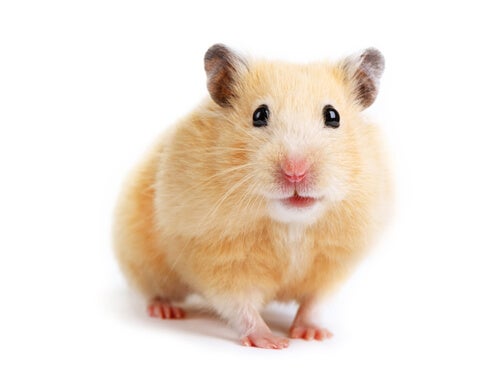 Los hámster son mascotas ideales para las personas que no cuentan con demasiado espacio en sus hogares. Se trata de roedores originarios de Asía, muy frágiles y ligeros. Estos animales inquietos necesitan realizar muchas actividades, especialmente durante la noche, ya que son nocturnos. Por lo general, suelen ser criados en jaulas con virutas de madera sobre las que pueden descansar. A diferencia de otros roedores, no son muy inteligentes, pero sí divertidos, ágiles y están siempre vigilantes. Actividad:Escribe en cada cuadro las palabras que encuentres en el Texto con ge-giPractiquemos:Completa las oraciones de las palabras con ge – giLos hámsteres son ori_____narios de Asia.Estas mascotas son frá_____les y li_____ras.Por lo ____neral, viven en jaulas.Gue-Gui  y  Güe-GüiEn las sílabas GÜE y GÜI la letra U se pronuncia, por eso sobre ella se escriben dos puntos de esta manera: ÜEstos dos puntos sobre la U se conocen con el nombre de diéresis.Por ejemplo: CigüeñaEscribe la sílaba que falta en las siguientes palabras. Busca las sílabas en el recuadro.Ju______te				Pin______noÁ______la				Meren_____________tarra				Anti______dadCi______eña				A______taGEGI